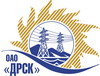 Открытое акционерное общество«Дальневосточная распределительная сетевая  компания»Протокол заседания Закупочной комиссии по результатам процедуры вскрытия конвертов с заявкамиг. БлаговещенскПРЕДМЕТ ЗАКУПКИ:Закрытый запрос цен  на право заключения договора на поставку: Закупка№ 82 лот 3 Раздел 2.2.2  «Арматура для провода СИП» для нужд филиалов ОАО «ДРСК».Дата и время процедуры вскрытия конвертов: 05.06.2014 г. в 09:00 (время Московское)Основание для проведения закупки (ГКПЗ и/или реквизиты решения ЦЗК): ГКПЗ 2014 г.Планируемая стоимость закупки в соответствии с ГКПЗ или решением ЦЗК: 1 288 207,00 руб. без НДС.Информация о результатах вскрытия конвертов:В адрес Организатора закупки поступили заявки на участие: 3.Вскрытие конвертов было осуществлено членами Закупочной комиссии.Дата и время начала процедуры вскрытия конвертов с заявками на участие в закупке: 09:00 (время Московское) 05.06.2014 г.Место проведения процедуры вскрытия: в электронном сейфе организатора запроса предложений на Торговой площадке Системы www.b2b-energo.ru автоматически.В ходе проведения ЗЗЦ на ЭТП b2b-energo от 3 (трех) участников получено 3 (три) предложения.В конвертах обнаружены заявки следующих Участников закупки:РЕШИЛИ:Утвердить протокол заседания Закупочной комиссии по вскрытию поступивших на открытый запрос предложений конвертов.Ответственный секретарь Закупочной комиссии 2 уровня	Моторина О.А.Технический секретарь Закупочной комиссии 2 уровня	Бражников Д.С.№ 355/ МТПиР-В05.06.2014Наименование и адрес участникаЦена заявки, руб. без учета НДСУсловия«Арматура для провода СИП» для нужд филиалов ОАО «ДРСК»«Арматура для провода СИП» для нужд филиалов ОАО «ДРСК»«Арматура для провода СИП» для нужд филиалов ОАО «ДРСК»ООО "НИЛЕД-ИРКУТСК" (ул. Индустриальная, д. 1, г. Шелехов, Иркутская область, Россия, 666030)1 212 387,501 430 617,25  (с учетом НДС) Срок поставки: до 30.07.2014 (с правом досрочной поставки) Срок оплаты (условия): до 30.08.2014 Гарантийный срок: 60 месяцев.Настоящее Предложение имеет правовой статус оферты и действует до «05» сентября 2014 года.ООО "Торговый Дом "УНКОМТЕХ" (121601, г.Москва, Филевский бульвар, дом 1)1 275 479,661 505 066,00  (с учетом НДС)Срок поставки: до 31.07.2014 .Срок оплаты (условия): до 30.08.2014 Гарантийный срок: не менее чем на 12 месяцев.Настоящее Предложение имеет правовой статус оферты и действует до «01» апреля 2014 года.ООО "БЭСТЭР комплект" (630083, Россия, Новосибирская область, г. Новосибирск, ул. Днепрогэсовская, дом 9)1 288 028,151 519 873,22  (с учетом НДС)Срок поставки: до 30.07.2014 .Срок оплаты (условия): до 30.08.2014 Гарантийный срок: 5 лет.Настоящее Предложение имеет правовой статус оферты и действует до «15» сентября 2014 года.